DOTT. IVO REMIGIO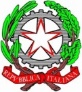 TRIBUNALE di CHIETISezione FallimentareConcordato preventivo Omologato Liquidatorio OMISSIS Srl in liq, n. 2/2017Giudice Delegato: Ill.mo dott. Nicola VallettaCommissario Giudiziale: Dott. Luca Di IorioLiquidatore Giudiziale: dott. Ivo RemigioIV AVVISO DI VENDITA MOBILIARE Il sottoscritto dott. Ivo Remigio, con studio in Francavilla al Mare (CH), Via Aventino 10, Liquidatore Giudiziale del C.P.O.L. n° 2/2017, AVVISAche il giorno 13 APRILE 2021, alle ore 10:00 si terrà la vendita senza incanto con modalità telematica asincrona, dei seguenti beni merce giacenti presso gli immobili della Società, siti in San Giovanni teatino (CH):LOTTO 1Prezzo di Perizia:	24.803,97 (ventiquattromilaottocentotre/97)Prezzo base d’asta 	13.022,08 (tredicimilaventidue/08)(invariato rispetto al precedente esperimento)		Offerta minima ammissibile: 	13.022,08 (tredicimilaventidue/08)Rilancio minimo in caso di gara:	500,00 (cinquecento/00)LOTTO 2Prezzo di Perizia:	113.118,39 (centotredicimilacentodiciotto/39)	Prezzo base d’asta (ribassato):	41.571,01 (quarantunomilacinquecentosettantuno/01)	Offerta minima ammissibile: 	41.571,01 (quarantunomilacinquecentosettantuno/01)Rilancio minimo in caso di gara:	1.000,00 (mille/00)LOTTO 3Prezzo di perizia:	6.239,37 (seimiladuecentotrentanove/37)Prezzo base d’asta (ribassato):	2.292,97 (duemiladuecentonovantadue/97)Offerta minima ammissibile: 	2.292,97 (duemiladuecentonovantadue/97)Rilancio minimo in caso di gara:	300,00 (trecento/00)LOTTO 4Prezzo di perizia:	250.001,40 (duecentocinquantamilauno/40)Prezzo base d’asta (ribassato):	91.875,51 (novantunomilaottocentosettantacinque/51)	Offerta minima ammissibile: 	91.875,51 (novantunomilaottocentosettantacinque/51)	Rilancio minimo in caso di gara:	2.000,00 (duemila/00)LOTTO 5Prezzo di perizia:	38.048,05 (trentottomilaquarantotto/05)Prezzo base d’asta (ribassato):	13.982,66 (tredicimilanovecentoottantadue/66)Offerta minima ammissibile: 	13.982,66 (tredicimilanovecentoottantadue/66)Rilancio minimo in caso di gara:	500,00 (cinquecento/00)Tutti gli articoli sono meglio dettagliati nell’allegato inventario della merce vendibile e nell’allegata perizia redatta dalla Dott.ssa Virginia Romanelli.Tutti i prodotti appartengono al gruppo merceologico (G.M.P.) n. 6 igiene e cosmesi, gruppo soggetto a Regolamento (CE) n. 1223/2009del Parlamento Europeo. Tutti i prodotti oggetto dei presenti lotti sono caratterizzati da una scadenza denominata “PAO”, period after opening, che rappresenta il numero dei mesi nei quali il prodotto può essere utilizzato dopo l’apertura della confezione.La vendita dei suddetti LOTTI verrà effettuata tramite procedura competitiva telematica asincrona, senza pubblico incanto, alla migliore offerta, sulla base della predetta stima effettuata dalla Dott.ssa Virginia Romanelli.I LOTTI vengono messi in vendita attraverso il ricorso ad adeguate forme di pubblicità (inserzioni su giornali e siti Internet PVP e Tribunale di Chieti), così da garantire la massima informazione e partecipazione dei soggetti interessati.CONDIZIONI DI VENDITALe offerte di acquisto dovranno essere presentate entro le ore 12:00 del giorno 12 aprile 2021, esclusivamente in via telematica all’interno del portale: https://pvp.giustizia.it/pvp/ seguendo le indicazioni riportate e contenute all’interno del portale stesso, e inviandole all’indirizzo di posta elettronica certificata del Ministero della Giustizia offertapvp.dgsia@giustiziacert.it.Si consiglia di versare la somma per la cauzione almeno cinque giorni precedenti alla gara a mezzo bonifico bancario, con le modalità indicate nel disciplinare di vendita.Tutti coloro che intendono ottenere informazioni sui beni in vendita, compreso l’esame della relazione di perizia e dell’allegata documentazione, possono prenderne visione sui siti internet https://pvp.giustizia.it www.astalegale.net  www.tribunale.chieti.giustizia.it;  in ogni caso, eventuali informazioni ulteriori e/o chiarimenti sul presente avviso potranno essere acquisiti presso lo studio del Liquidatore Giudiziale, Dott. Ivo Remigio, ai seguenti recapiti: 085-810347/4913703; email: ivo@remigio.it.	Il Liquidatore Giudiziale	Dr. Ivo RemigioDESCRIZIONEQUANTITA’ (PZ)PREZZO BASE D’ASTA (€)Prodotti a base di acido ialuronico439113.022,08DESCRIZIONEQUANTITA’ (PZ)PREZZO BASE D’ASTA (€)Prodotti a base di aloe23.29741.571,01DESCRIZIONEQUANTITA’ (PZ)PREZZO BASE D’ASTA (€)Bagnoschiuma, bagnodoccia, shampoo e sapone1.5292.292,97DESCRIZIONEQUANTITA’ (PZ)PREZZO BASE D’ASTA (€)Body oil, creme, gel, stick42.04791.875,51DESCRIZIONEQUANTITA’ (PZ)PREZZO BASE D’ASTA (€)Profumi e fragranze6.94313.982,66